板式换热器和热泵换热器的区别是什么？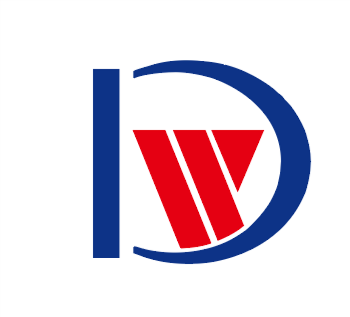 1.板式换热器比热泵换热器体积小，占地面积小。板式换热器占地面积约为同等换热能力的热泵换热器占地面积的30%。2.板式换热器具有较高的传热效率。板式换热器可以使两种换热流体以较低的流速流动，增强扰动，激发湍流，从而强化传热。热泵换热器相对较低。3.板式换热器总成比热泵换热器更灵活。当生产中需要改变工艺条件和产量时，只要增加或减少板数或改变板组装工艺的通道形式，板式换热器即可满足要求。4.板式换热器的热损失小于热泵换热器。由于只有板周围的边缘暴露在大气中，板式换热器的热损失仅为1%左右，不需要隔热层。热泵换热器需要保温层。5.板式换热器的金属消耗量低于热泵换热器。板式换热器主要由不锈钢或钛合金压制传热片、密封胶垫、夹紧螺栓、压板、机架等部件组成。热泵热交换器还需要其他金属组件。